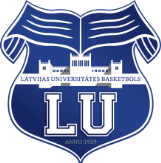 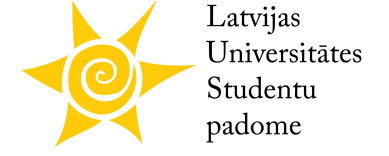 BK Latvijas Universitāte – Liepāja/Triobet
07.01.2017, Electrum sporta centrs, Grostonas 6bKritērijs/Vērtētājs1. vērtētājs2. vērtētājs3. vērtētājs4. vērtētājs5. vērtētājsPUNKTI KOPĀJuridiskā fakultāteJuridiskā fakultāteJuridiskā fakultāteJuridiskā fakultāteJuridiskā fakultāteJuridiskā fakultāteJuridiskā fakultāteVizuālais noform./Koptēls9918Fanu saukļu oriģinalitāte7714Papildus atribūtu izmantošana8816Atsaucība uz piedāvātajām aktivitātēm8816Atbalstīšanas intensitāte/ilgums9817Kopā:81Ķīmijas fakultāteĶīmijas fakultāteĶīmijas fakultāteĶīmijas fakultāteĶīmijas fakultāteĶīmijas fakultāteĶīmijas fakultāteVizuālais noform./Koptēls8917Fanu saukļu oriģinalitāte8715Papildus atribūtu izmantošana7815Atsaucība uz piedāvātajām aktivitātēm8816Atbalstīšanas intensitāte/ilgums9918Kopā:81Sociālo zinātņu fakultāteSociālo zinātņu fakultāteSociālo zinātņu fakultāteSociālo zinātņu fakultāteSociālo zinātņu fakultāteSociālo zinātņu fakultāteSociālo zinātņu fakultāteVizuālais noform./Koptēls246Fanu saukļu oriģinalitāte8816Papildus atribūtu izmantošana145Atsaucība uz piedāvātajām aktivitātēm8816Atbalstīšanas intensitāte/ilgums4610Kopā:53FakultātePunkti par dalībnieku skaitu (15%)Punkti par piesaistītajiem apmeklētājiem (15%)Žūrijas punkti ( 70%)PUNKTI KOPĀJuridiskā fakultāte7,5056,764,2Ķīmijas fakultāte4,5056,761,2Sociālo zinātņu fakultāte4,5037,141,6